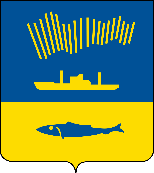 АДМИНИСТРАЦИЯ ГОРОДА МУРМАНСКАП О С Т А Н О В Л Е Н И Е                                                                                                                 №     В соответствии с решением Совета депутатов города Мурманска от 30.10.2008 № 54-669 «Об оплате труда работников муниципальных казенных, бюджетных и автономных учреждений города Мурманска», постановлением администрации города Мурманска от 03.04.2013 № 690 «Об оплате труда работников муниципальных учреждений города Мурманска»,                              п о с т а н о в л я ю: 1. Внести в приложение к постановлению администрации города Мурманска от 10.06.2013 № 1441 «Об утверждении примерного положения об оплате труда работников муниципальных учреждений, подведомственных комитету по развитию городского хозяйства администрации города Мурманска» (в ред. постановлений от 20.08.2013 № 2128, от 31.10.2013 № 3077, от 27.01.2014 № 171, от 28.04.2014 № 1188, от 31.07.2014 № 2444, от 24.03.2015 № 783, от 06.11.2015 № 3082, от 17.11.2016 № 3501, от 20.01.2017 № 112, от 30.01.2018 № 190, от 07.05.2018 №1268) следующие изменения:1.1. Раздел 7 «Доплата до минимального размера оплаты труда (размера минимальной заработной платы) дополнить новым пунктом 7.4. следующего содержания:«7.4. Доплата устанавливается к заработной плате работника, рассчитанной без учета доплат за выполнение обязанностей временно отсутствующего работника, совмещение профессий, расширение зоны обслуживания или увеличение объема выполняемых работ и выплат, связанных со сверхурочной работой, работой в ночное время, в выходные и нерабочие праздничные дни.».2. Отделу информационно-технического обеспечения и защиты информации администрации города Мурманска (Кузьмин А.Н.) разместить настоящее постановление на официальном сайте администрации города Мурманска в сети Интернет.3. Редакции газеты «Вечерний Мурманск» (Хабаров В.А.) опубликовать настоящее постановление.4. Настоящее постановление вступает в силу со дня официального опубликования.5. Контроль за выполнением настоящего постановления возложить на заместителя главы администрации города Мурманска Доцник В.А.Глава администрациигорода Мурманска                                                                                А.И. Сысоев